The FeederThe FeederThe FeederMarch 2021March 2021Spring season and products on its way!Spring season and products on its way!Spring season and products on its way!Spring season and products on its way!Spring season and products on its way!Spring season and products on its way!Spring season and products on its way!Happy Spring! It’s always a joy to see warmer temps and snow melting this time of the year, especially following a very lengthy month of extreme cold weather in the Upper Midwest. When the warmer temps provide us with spring fever, we get busy making spring season feed products such as our Non-GMO Chick Starter! Yes, you heard right … it is that time of the year again! We are very excited to announce that we now have fresh made supply of our chick starter crumbles on hand, and it’s that time of the year for our youth (or adult self) to enjoy those little feathered friends in the chicken coop run around under those warm heat lamps. It is one of my favorite seasons! Along with our Non-GMO Poultry Feed Products (as listed in this month’s Product Feature column), we also have Non-GMO Swine Feeds for your bacon flavored friends! We run a 2 tier ration to keep the swine feed inventory simple – Non-GMO Hog Starter-Grower Pellets, and Non-GMO Hog Grower-Finisher Pellets. Both products are stocked in 50# sacks, however, if you wish to have ANY feed in tote bags or bulk, please place an order several days before you need to pick it up. 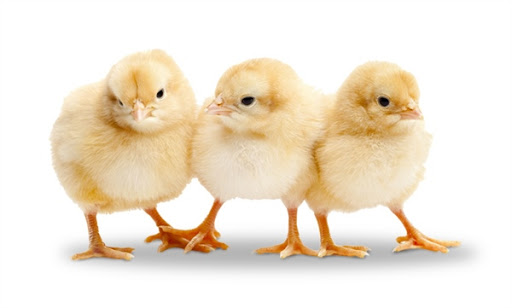 Happy Spring! It’s always a joy to see warmer temps and snow melting this time of the year, especially following a very lengthy month of extreme cold weather in the Upper Midwest. When the warmer temps provide us with spring fever, we get busy making spring season feed products such as our Non-GMO Chick Starter! Yes, you heard right … it is that time of the year again! We are very excited to announce that we now have fresh made supply of our chick starter crumbles on hand, and it’s that time of the year for our youth (or adult self) to enjoy those little feathered friends in the chicken coop run around under those warm heat lamps. It is one of my favorite seasons! Along with our Non-GMO Poultry Feed Products (as listed in this month’s Product Feature column), we also have Non-GMO Swine Feeds for your bacon flavored friends! We run a 2 tier ration to keep the swine feed inventory simple – Non-GMO Hog Starter-Grower Pellets, and Non-GMO Hog Grower-Finisher Pellets. Both products are stocked in 50# sacks, however, if you wish to have ANY feed in tote bags or bulk, please place an order several days before you need to pick it up. SUPPLY SHORTAGES:Our Non-GMO Soy Pro 40, Non-GMO Soy Pro 50, and Organic Opro 50 protein supplies are still extremely short and simply not available. We are working with our vendors to seek these products, but they have been slow with production this winter, which means that we have not been able to purchase these byproducts for a few months now.Our Non-GMO and Organic Oat Mill Run Pellets supply is still readily available. Demand for these products is greatest in the late winter as farmers and ranchers seek alternatives to extend their grain and hay supplies. We have this product available in bulk, totes, or 50# sacks. Stock up today! Keep in mind with the warmer temperatures, your livestock may suffer from strong immune demands to battle the humidity changes. It is recommended to feed Dr. Paul’s Aloe Pellets to support immune systems in all species, especially following stressful events such as weather changes, travel, and birthing. Our SunCoast Pine Shavings make a great bedding source for any species you have. It is important with the warmer weather to keep your bedding supply clean and dry. Ask about Thermocal Neutralizer to help absorb moisture in your bedding pack.SUPPLY SHORTAGES:Our Non-GMO Soy Pro 40, Non-GMO Soy Pro 50, and Organic Opro 50 protein supplies are still extremely short and simply not available. We are working with our vendors to seek these products, but they have been slow with production this winter, which means that we have not been able to purchase these byproducts for a few months now.Our Non-GMO and Organic Oat Mill Run Pellets supply is still readily available. Demand for these products is greatest in the late winter as farmers and ranchers seek alternatives to extend their grain and hay supplies. We have this product available in bulk, totes, or 50# sacks. Stock up today! Keep in mind with the warmer temperatures, your livestock may suffer from strong immune demands to battle the humidity changes. It is recommended to feed Dr. Paul’s Aloe Pellets to support immune systems in all species, especially following stressful events such as weather changes, travel, and birthing. Our SunCoast Pine Shavings make a great bedding source for any species you have. It is important with the warmer weather to keep your bedding supply clean and dry. Ask about Thermocal Neutralizer to help absorb moisture in your bedding pack.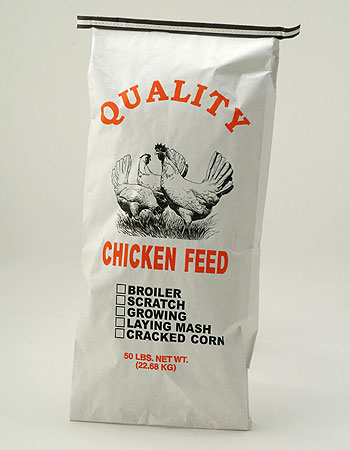 Non-gmo poultry feed products:We make our own line of Non-GMO Poultry Feed products, available in 50# sacks at all times, located right here at Riverside Feeds and also at Riceville True Value hardware store! As of March 3rd, we now have our Chick Starter Crumbles freshly made and in stock for your young feathered friends!  We have the following poultry products available for your flocks in 50# sacks (please place order in advance for larger quantities such as tote bags or bulk):Riverside Feeds Chick Starter CrumblesRiverside Feeds Broiler Grower PelletsRiverside Feeds Poultry Layer Feed PelletsCherrystone Grit #2Coastal Hen Oyster ShellsSunCoast Pine Shavings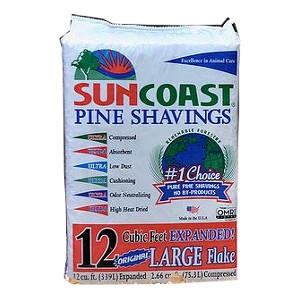 Non-gmo poultry feed products:We make our own line of Non-GMO Poultry Feed products, available in 50# sacks at all times, located right here at Riverside Feeds and also at Riceville True Value hardware store! As of March 3rd, we now have our Chick Starter Crumbles freshly made and in stock for your young feathered friends!  We have the following poultry products available for your flocks in 50# sacks (please place order in advance for larger quantities such as tote bags or bulk):Riverside Feeds Chick Starter CrumblesRiverside Feeds Broiler Grower PelletsRiverside Feeds Poultry Layer Feed PelletsCherrystone Grit #2Coastal Hen Oyster ShellsSunCoast Pine ShavingsWarehouse offerings!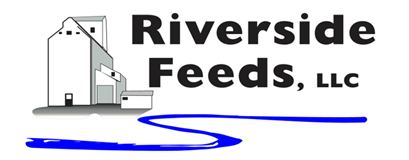 Warehouse offerings!Warehouse offerings!Warehouse offerings!Warehouse offerings!Warehouse offerings!Warehouse offerings!Current specials of available supplies. Please refer to enclosed Price List for all products. All items/products are FOB Riceville, IA. Please call to verify availability on all products. Customer pickup or delivery of products can be arranged anytime. Current specials of available supplies. Please refer to enclosed Price List for all products. All items/products are FOB Riceville, IA. Please call to verify availability on all products. Customer pickup or delivery of products can be arranged anytime. Current specials of available supplies. Please refer to enclosed Price List for all products. All items/products are FOB Riceville, IA. Please call to verify availability on all products. Customer pickup or delivery of products can be arranged anytime. Current specials of available supplies. Please refer to enclosed Price List for all products. All items/products are FOB Riceville, IA. Please call to verify availability on all products. Customer pickup or delivery of products can be arranged anytime. Current specials of available supplies. Please refer to enclosed Price List for all products. All items/products are FOB Riceville, IA. Please call to verify availability on all products. Customer pickup or delivery of products can be arranged anytime. Current specials of available supplies. Please refer to enclosed Price List for all products. All items/products are FOB Riceville, IA. Please call to verify availability on all products. Customer pickup or delivery of products can be arranged anytime. Smidley Livestock Equipment: single, double, and triple hog drinking bars available in used, refurbished condition. Organic Oat Mill Run Pellets – can be offered in sacks or totes, but currently available in bulk. $185 / ton bulk.Smidley Livestock Equipment: single, double, and triple hog drinking bars available in used, refurbished condition. Organic Oat Mill Run Pellets – can be offered in sacks or totes, but currently available in bulk. $185 / ton bulk.Smidley Livestock Equipment: single, double, and triple hog drinking bars available in used, refurbished condition. Organic Oat Mill Run Pellets – can be offered in sacks or totes, but currently available in bulk. $185 / ton bulk.Organic Steamed Rolled Oats – either 50 pound sacks, or 1600 pound totes, $900 / ton.Non-GMO Oat Mill Run Pellets – 50 pound sacks, totes, or bulk. Check Price List for recently updated prices. Stock up now before you run short on feed or hay products! Non-GMO Pig Starter/Grower, and Non-GMO Hog Grower/Finisher in 50 pound sacks in stock. Retail: Smidley, Crystal Creek, Fertrell, Redmond, Dr. Paul’s, Dr. Sarah’s, Pyganic, Apple Cider Vinegar – For humans and animals!Full Warehouse selection of vitamins, minerals, and ingredients! Ingredient prices have been going up, so stock up now to save money.Organic Steamed Rolled Oats – either 50 pound sacks, or 1600 pound totes, $900 / ton.Non-GMO Oat Mill Run Pellets – 50 pound sacks, totes, or bulk. Check Price List for recently updated prices. Stock up now before you run short on feed or hay products! Non-GMO Pig Starter/Grower, and Non-GMO Hog Grower/Finisher in 50 pound sacks in stock. Retail: Smidley, Crystal Creek, Fertrell, Redmond, Dr. Paul’s, Dr. Sarah’s, Pyganic, Apple Cider Vinegar – For humans and animals!Full Warehouse selection of vitamins, minerals, and ingredients! Ingredient prices have been going up, so stock up now to save money.Organic Steamed Rolled Oats – either 50 pound sacks, or 1600 pound totes, $900 / ton.Non-GMO Oat Mill Run Pellets – 50 pound sacks, totes, or bulk. Check Price List for recently updated prices. Stock up now before you run short on feed or hay products! Non-GMO Pig Starter/Grower, and Non-GMO Hog Grower/Finisher in 50 pound sacks in stock. Retail: Smidley, Crystal Creek, Fertrell, Redmond, Dr. Paul’s, Dr. Sarah’s, Pyganic, Apple Cider Vinegar – For humans and animals!Full Warehouse selection of vitamins, minerals, and ingredients! Ingredient prices have been going up, so stock up now to save money.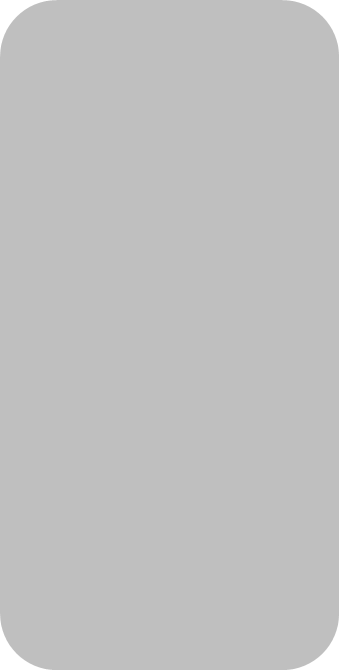 